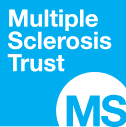 Equality, diversity and inclusion monitoring formThe MS Trust wants to meet the aims and commitments set out in its equality policy. This includes not discriminating under the Equality Act 2010, and building an accurate picture of the make-up of the workforce in encouraging equality and diversity.We need your help and co-operation to enable us to do this, but filling in this form is voluntary. Please return the completed form marked ‘strictly confidential’ to recruitment@mstrust.org.ukGender   Gender identity is a personal, internal perception of oneself and so the gender category someone identifies with may not match the sex they were assigned at birth. Please tick the box appropriate to which you perceive you belong.Man						   Woman 				   Intersex 				 Non-binary 				 Prefer not to say 			 If you prefer to use your own term, please specify here: Are you married or in a civil partnership?   Yes 						No					   Prefer not to say 			Age<18 					 		18-24					25-29					30-34					 	35-39					40-44				 	45-49					50-54					55-59					60-64					65-69 					70-74 					75-79 					80+					     Prefer not to say   			What is your ethnicity?Ethnic origin is not about nationality, place of birth or citizenship. It is about the group to which you perceive you belong. Please tick the appropriate boxAsian / Asian BritishBangladeshi								   Chinese								   Indian   									   Pakistani 								      Prefer not to say 							    Any other Asian background, please write in: 	Black / African / Caribbean / Black BritishAfrican	`								    Caribbean								     Prefer not to say	 							    Any other Black / African / Caribbean background, please write in:  Mixed / multiple ethnic groupsBlack and White Caribbean	 					Black and White African 						      Asian and White 										    Prefer not to say 							    Any other mixed background, please write in:  Other ethnic groupArab	 									 Prefer not to say 							   Any other ethnic group, please write in:WhiteEnglish									    Welsh 								     Scottish								   Northern Irish							    Irish 									British   								    Gypsy or Irish Traveller 						   Prefer not to say							Any other white background, please write in: Prefer not to say 							   Do you consider yourself to have a disability or health condition?   Yes 					 No 					   Prefer not to say 		What is the effect or impact of your disability or health condition on your ability to give your best at work? Please write in here:The information in this form is for monitoring purposes only. If you believe you need a ‘reasonable adjustment’, then please discuss this with your manager (or the manager running the recruitment process if you are a job applicant).What is your sexual orientation?Heterosexual 			  Gay 				      Lesbian				     Bisexual 			Prefer not to say 		    If you prefer to use your own term, please specify here: What is your religion or belief?Buddhist 				 Christian 			      Hindu 			   Jewish				Muslim				  Sikh				  No religion or belief 		Prefer not to say 		 Other religion or belief, please write in: 	What is your current working pattern?Full-time					Part-time 			      Prefer not to say		What is your flexible working arrangement?None			Flexi-time			     Staggered hours	 		Term-time hours 		 Annualised hours 		     Job-share	 		    Flexible shifts		      Compressed hours 	Homeworking 			  Prefer not to say 		   If other, please write in:			Do you have caring responsibilities? If yes, please tick all that applyNone   											    Primary carer of a child/children (under 18)					 	Primary carer of disabled child/children						     Primary carer of disabled adult (18 and over)					      Primary carer of older person 							Secondary carer (another person carries out the main caring role)		Prefer not to say									Where did you see this position advertised?	………………………………..	